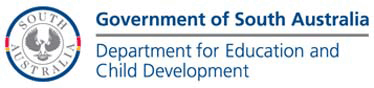 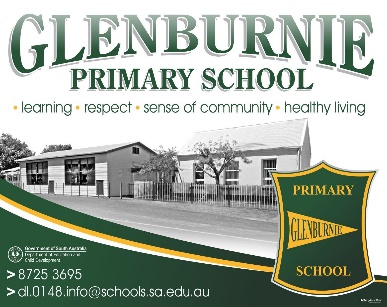      GLENBURNIE PRIMARY SCHOOL  Uniform PolicyAt Glenburnie Primary School all children from Reception to Year 7 are expected to wear the School Dress Code. The Governing Council, in representation of the Whole Community, has determined that it is mandatory that all students will conform to this policy and that all school community members will implement their responsibilities in this matter.The school colours are Green and Yellow.RATIONALEWe believe that a school Dress Code:Contributes to whole school unity and pride and “belonging”Supports social justice initiatives by relieving parents and students of pressures to purchase high cost brand name clothingDevelops a positive image of Glenburnie Primary School in the wider communityMaintains sufficient choice for individualsThe Uniform Policy has been determined by the Governing Council after consultation with the school community, parents, students and staff.The implementation of the Policy will not be seen as an impediment to attending schoolThe Policy will be amended, as necessary, from time to time by the Governing CouncilThe responsibility for seeing that the uniform is worn is seen as being that of the parent/s, with support from the school where appropriateRESPONSIBILITIESParents/CaregiversIt is expected that parents/caregivers will:Ensure that their children are dressed in the school Dress Code when involved in school related activitiesSupport the school in the implementation of this policyLabel all school Dress Code itemsStudentsIt is expected that the students will:Wear the school Dress Code for all school related activitiesMaintain their appearance to a safe and high standardAccept any consequences as a result of continually not wearing the Dress CodeStaffIt is expected that staff will:Regularly remind students about this policy in a fair but firm wayImplement this policy and appropriate consequences for continual non-wearing of the school Dress Code by studentsNot deny any student access to learning opportunities for the non-wearing of the school Dress CodeThe School Uniform is outlined for all students attending events such as excursions, performances, school photographs and inter-school activities as well as normal school days. All school uniform is available from Hip Pocket in Mount GambierPolo shirt:		Green & Gold polo shirt.Windcheater:	Bottle green & gold windcheater Bottle green & gold rugby top Bottle green polar fleece jumper Pants:			Plain black pants or plain black jeans.Plain black or bottle green tracksuit pants (no logo’s, writing, emblems)Black leggings under skirts or school dresses, not on their own.Dress:			Green/white checked dress (girls for summer).Skirts:			Black or bottle greenShorts:		Bottle green or black shorts – boys & girls Need to be longer than mid-thigh.Footwear:		School shoes (brown, black or navy)			Sandshoes, sneakers, skateshoes			Sandals			No thongs or slip ons. Shoes need to be enclosed.Students need to be in footwear that is safe and appropriate to their life at school.As a guide students need to have footwear that they are safe and comfortable to run in. HatsAll students are required to wear a school bucket hat during terms 1 & 4 when involved in lessons or recess and lunchtime activities outside.Baseball caps are not part of the dress code and should remain at home.The wearing of a hat is seen to be an important part of the dress code and an issue of sun safety.Sports SingletsNumbered sports singlets are available to use for various school sporting events.Year 6Year 6 students, with teacher involvement, may wear their own designed windcheater in school colours.Reviewed: Term 1 2023